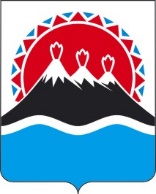 МИНИСТЕРСТВО РАЗВИТИЯ ГРАЖДАНСКОГО ОБЩЕСТВА И МОЛОДЕЖИ КАМЧАТСКОГО КРАЯ ПРИКАЗг. Петропавловск-Камчатский           В целях реализации основного мероприятия 5.2 «Стимулирование развития местных сообществ, развитие благотворительности» подпрограммы 5 «Развитие гражданской активности и государственная поддержка некоммерческих неправительственных организаций» государственной программе Камчатского края «Реализация государственной национальной политики и укрепление гражданского единства в Камчатском крае», утвержденной постановлением Правительства Камчатского края от 29.11.2013 № 546-П (далее соответственно – основное мероприятие 5.5, подпрограмма 5, государственная программа Камчатского края), во исполнение пункта 13 приложения 9 к государственной программе Камчатского края ПРИКАЗЫВАЮ:Утвердить Перечень документов, представляемых органами местного самоуправления муниципальных образований в Камчатском крае для получения субсидий на реализацию основного мероприятия 5.2, согласно приложению 1 к настоящему приказу.  Утвердить форму заявки органа местного самоуправления муниципального образования в Камчатском крае на получение субсидии из краевого бюджета на реализацию основного мероприятия 5.2 согласно приложению 2 к настоящему приказу.            3. Установить срок представления документов в Министерстве развития гражданского общества и молодежи Камчатского края (далее - Министерство) органами местного самоуправления муниципальных образований в Камчатском крае для получения субсидий из краевого бюджета на реализацию основного мероприятия 5.2 на соответствующий финансовый год – до 31 января финансового года (в 2022 году – до 20 апреля).           Министерство рассматривает представленные документы в течение 30 дней со дня окончания срока приема документов.           По результатам рассмотрения документов Министерством принимается решение о предоставлении субсидии либо об отказе в предоставлении субсидии.           В случае принятия Министерством решения о предоставлении субсидии заключается соглашение в течение 30 дней со дня принятия такого решения.           В случае принятия Министерством решения об отказе в предоставлении субсидии в орган местного самоуправления муниципального образования в Камчатском крае в течение 15 дней со дня принятия такого решения направляется письменное требование с обоснованием причин отказа.           4. Приказ Агентства по внутренней политике Камчатского края от 16.04.2020 № 49-П «Об отдельных вопросах предоставления и распределения субсидий из краевого бюджета бюджетам муниципальных образований в Камчатском крае в рамках основного мероприятия 5.2 «Стимулирование развития местных сообществ, развитие благотворительности»» признать утратившим силу. 5. Настоящий приказ вступает в силу через 10 дней после его официального опубликования.Переченьдокументов, представляемых органами местного самоуправления муниципальных образований в Камчатском крае для получения субсидий на реализацию основного мероприятия 5.2 «Стимулирование развития местных сообществ, развитие благотворительности»            1. Заявка органа местного самоуправления муниципального образования в Камчатском крае на получение субсидии из краевого бюджета на реализацию основного мероприятия 5.2 «Стимулирование развития местных сообществ, развитие благотворительности».            2. Копия (выписка) муниципальной программы (подпрограммы), предусматривающей мероприятия по финансовой поддержке социально ориентированных некоммерческих организаций, утвержденной администрацией муниципального образования в Камчатском крае.            3. Выписка из муниципального правового акта или гарантийное письмо представительного органа муниципального образования в Камчатском крае о местном бюджете, подтверждающие наличие средств на финансирование программных мероприятий по финансовой поддержке социально ориентированных некоммерческих организаций на соответствующий финансовый год.Заявкаоргана местного самоуправления муниципального образования в Камчатском крае на получение субсидии из краевого бюджета на реализацию основного мероприятия 5.2 «Стимулирование развития местных сообществ, развитие благотворительности»1.___________________________________________________________________(наименование муниципального образования в Камчатском крае)2. Наименование муниципальной программы (подпрограммы), предусматривающей мероприятия по поддержке социально ориентированных некоммерческих организаций:_____________________________________________________________________3. Объем в местном бюджете (сводной бюджетной росписи местного бюджета) бюджетных ассигнований на исполнение расходного обязательства муниципального образования, в целях софинансирования которого предоставляется субсидия в ____________ году, составляет ________ тыс. рублей.4. Запрашиваемый размер средств из краевого бюджета ______ тыс. рублей.5. Контактная   информация   об    органе    местного    самоуправления муниципального образования:Индекс: _____________, почтовый адрес:________________________________ Телефон/факс: (____)______________________________________________________ 
электронная почта:___________________________________________________6. Банковские реквизиты:КБК: _________________________________________________________________ИНН/КПП: ____________________________________________________________ОКПО: _______________________________________________________________Расчетный счет: ________________________________________________________Банк получателя: _______________________________________________________Корреспондентский счет: ________________________________________________БИК: _________________________________________________________________7. Контактная информация об ответственном    лице   за   реализацию    программных мероприятий по поддержке социально ориентированных некоммерческих организаций:ФИО: _______________________________________________________________Должность:___________________________________________________________Телефон: (____)_______________________________________________________
Электронная почта: ___________________________________________________8. Количество некоммерческих организаций на территории муниципального образования  в  Камчатском крае:_________(определяется согласно официальным данным  Управления    Министерства   юстиции    Российской   Федерации   по Камчатскому краю)."____"____________ 20___ года                             Глава муниципального образования                                                                               в Камчатском крае                                                                                            ______________ /___________________ /                                                                                                             (подпись, Ф.И.О.)    М.П.[Дата регистрации]№[Номер документа]Об отдельных вопросах предоставления и распределения субсидий из краевого бюджета бюджетам муниципальных образований в Камчатском крае в рамках основного мероприятия 5.2 «Стимулирование развития местных сообществ, развитие благотворительности»Министр [горизонтальный штамп подписи 1]           А.Ю. Ковалык Приложение к приказу Министерства развития гражданского общества и молодежи Камчатского края                                                                                           от [Дата регистрации] № [Номер документа]Приложение к приказу Министерства развития гражданского общества и молодежи Камчатского края                                                                                           от [Дата регистрации] № [Номер документа]ДатаИсх.В Министерство развития гражданского общества и молодежи Камчатского края